UWAGA AKCJA!Zachęcamy Państwa do udziału w akcji „Zielony ogródek”, która ma na celu upiększenie terenu wokół naszego przedszkola. Jeśli podczas jesiennych porządków na ogródkach znajdą się rośliny,  krzewy, które Państwu już się nie przydadzą- my chętnie je przyjmiemy i upiększymy nimi nasz przedszkolny ogród. 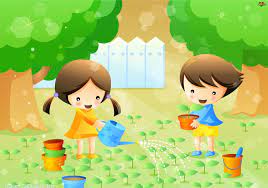 